Behaviour Management 2018The following tables provide summary statistics relating to behaviour management incidents in South Australian Government schools during Term 2 2014-2018. Suspension – from school means that the student does not attend school for a period of time ranging from one to five school days.Exclusion – 		from a school means that the student does not attend that school for either a set period of time ranging from four to ten weeks OR for the remainder of a term, or for students over 16, the remainder of the semester.Expulsion – 	from a single school means that the student who is over the age of compulsion does not attend school for a period of not less than six consecutive months to not more than eighteen consecutive months. Expulsion – 	from all DECD schools means that the student who is over the age of compulsion is permanently expelled from attending all DECD schools.Table 1: Suspensions, exclusions and expulsions, Term 2 2014-2018Table 2: Percentage of population suspended and excluded, Term 2 2014-2018Table 3: Frequency of students suspended, Term 2 2014-20181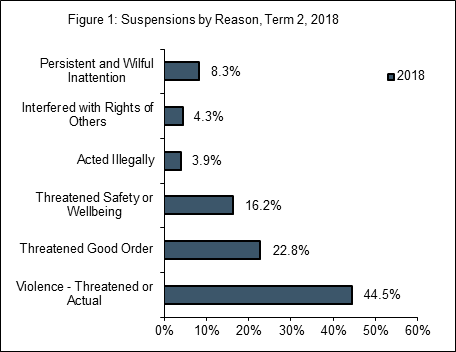 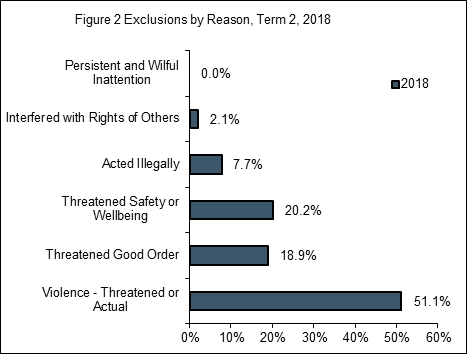 Table 4: Number of students suspended by Age*, Term 2 2018*Note: Age of student is calculated at the time of the incident, and students with multiple incidents may be reported in two age groups if their date of birth falls in Term 2.Table 5: Reasons for suspensions (incidents)*, Term 2 2018Note: Percentages may not sum to 100% due to rounding.* Suspensions by reasons are only reported at the incident level (not student) due to significant double counting with some students being suspended several times for different incidents.** Acted illegally is used for students over the age of ten when a principal believes that the student has committed an offence against the law and the police are involved.Source for all tables and figures: DECD Term 3 School Enrolment Census 2014-2018220142015201620172018SuspensionsSuspensionsSuspensionsSuspensionsSuspensionsSuspensionsNumber of Students3,5503,8553,7733,9073,824Number of Incidents4,6515,1415,0255,2955,051ExclusionsExclusionsExclusionsExclusionsExclusionsExclusionsNumber of Students260257236287231Number of Incidents261258236294233ExpulsionsNumber of Students00000Number of Incidents0000020142015201620172018Suspensions2.13%2.28%2.20%2.26%2.19%Exclusions0.16%0.15%0.14%0.17%0.13%Expulsions0.00%0.00%0.00%0.00%0.00%Number of times suspended2014201520162017201812,7522,9142,8482,9282,92025816826706906573154194194211189449505150455+1415102813Total3,5503,8553,7733,9073,824Age GroupsMaleFemaleTotal%4-6 years189332225.7%7-9 years59311170418.0%10-12 years8262021,02826.3%13-16 years1,2755441,81946.5%>16 years92431353.5%Total2,9759333,908100.0%Number%Violence - Threatened or Actual2,24644.5%Threatened Good Order1,15122.8%Threatened Safety or Wellbeing82016.2%Acted Illegally**1983.9%Interfered with Rights of Others2194.3%Persistent and Wilful Inattention4178.3%Total5,051100.0%